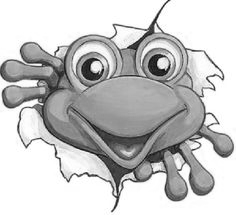 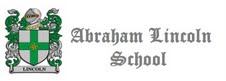 Lenguaje y comunicación Guía de aprendizaje 5° - 6° básicoObjetivo: Acentuar palabras correctamente. Mejorar caligrafía***************************************************************************************************************** Lee e texto, transcríbelo en tu cuaderno de caligrafía. Luego clasifícalas en agudas con tilde y sin tilde. Finalmente escribe la regla de acentuación que corresponde a cada palabra.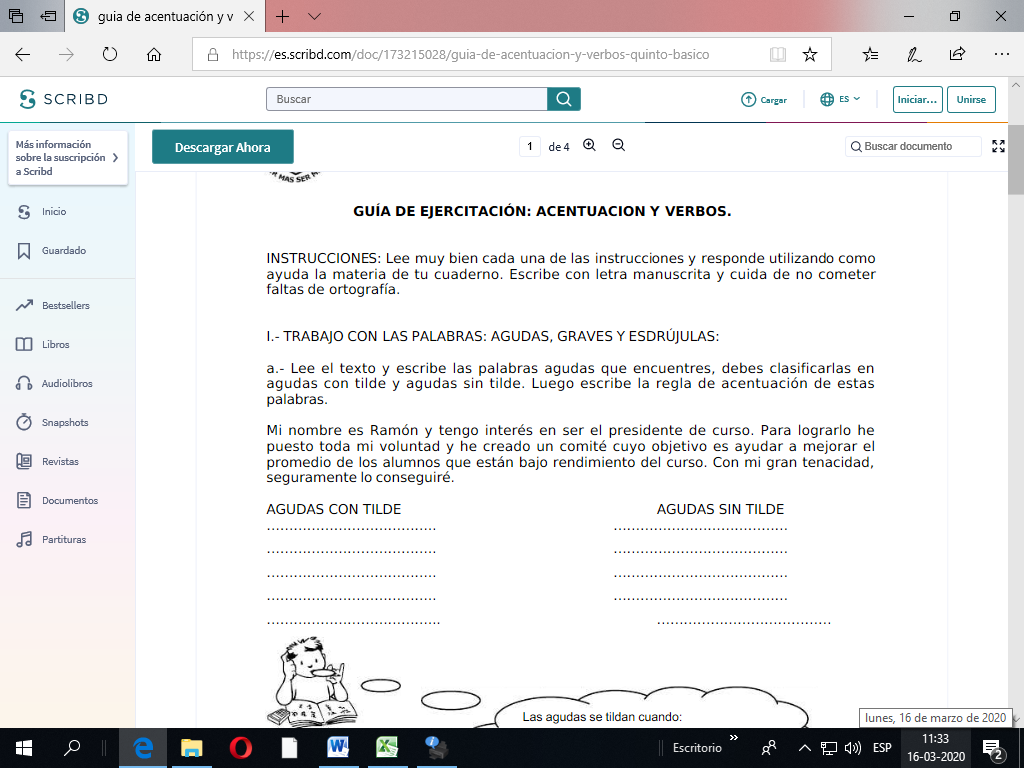 Descubre y pinta cinco palabras agudas. Explica la regla de acentuación de cada una.Sin tilde                                                                                                Con tilde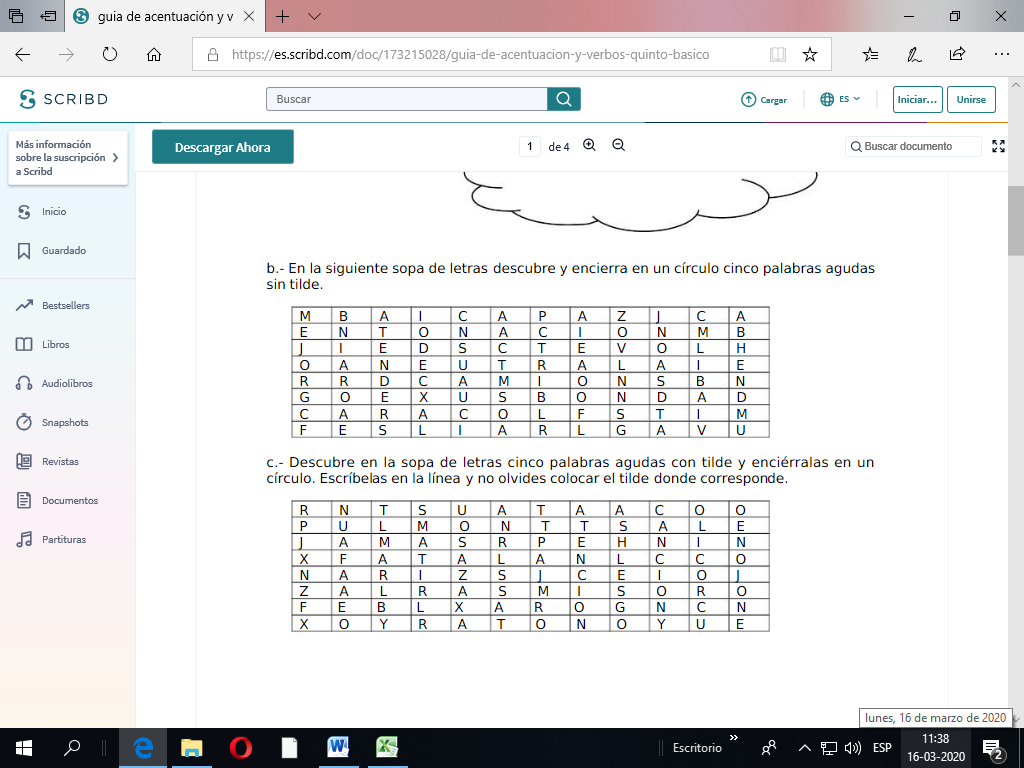 Separa en silabas, encierra la silaba tónica y clasifica.Tarea: debes realizar una copia diaria en el cuaderno de caligrafía. Tú eliges el texto.PalabraSeparación silábicaAguda- grave – esdrújula sobresdrújula Dígamelo Cortina BailóZapato Jardín MamíferoArboleda 